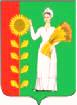 ОТДЕЛ ОБРАЗОВАНИЯАДМИНИСТРАЦИИ ДОБРИНСКОГО МУНИЦИПАЛЬНОГО РАЙОНАЛИПЕЦКОЙОБЛАСТИП Р И К А З27.08.2018 г.                                                                                  №197п. ДобринкаОб организации горячего питания обучающихсяв общеобразовательных и дошкольных учреждениях Добринского муниципального районав первом полугодии 2018-2019 учебного года.В соответствии со ст. 37, ст. 44 Закона РФ 273-ФЗ от 29.12.2012 г. «Об образовании в Российской Федерации», Законом РФ от 11.08.1995 г. № 135-ФЗ «О благотворительной деятельности и благотворительных организациях» (с изменениями), приказом Министерства здравоохранения и социального развития РФ и Министерства образования и науки РФ от 11 марта 2012 г. N 213н/178"Об утверждении методических рекомендаций по организации питанияобучающихся и воспитанников образовательных учреждений", Законом Липецкой области № 166 – ОЗ от 30.12.2004 г. (с изменениями) «О социальной поддержке обучающихся, студентов и аспирантов образовательных учреждений и дополнительных гарантиях по социальной поддержке детей-сирот и детей, оставшихся без попечения родителей, в Липецкой области», на основании СанПин 2.4.5.2409-08 "Санитарно-эпидемиологические требования к организации питания обучающихся в общеобразовательных учреждениях, учреждениях начального и среднего профессионального образования", СанПиН 2.4.1.3049-13 "Санитарно-эпидемиологические требования к устройству, содержанию и организации режима работы дошкольных образовательных организаций", во исполнение Постановления администрации Добринского муниципального района от 14.08.2018 г. № 647 «Об организации горячего питания обучающихся в общеобразовательных и дошкольных учреждениях Добринского муниципального района в первом полугодии 2018-2019 учебного года» и в целях обеспечения горячим питанием обучающихся образовательных учреждений Добринского муниципального района в первом полугодии 2018-2019 учебного года, усиления контроля за организацией питания и во исполнение государственной политики в области здорового питания детей ПРИКАЗЫВАЮ:Отделу образования:1.1.Скорректировать работу образовательных учреждений по организации горячего питания обучающихся с 01.09.2018 г.1.2.Проводить мониторинг по организации питания в образовательных учреждениях района.2. Руководителям образовательных учреждений:2.1. Организовать двухразовое горячее питание для обучающихся 1-11 классов в соответствии с СанПин 2.4.5.2409-08 "Санитарно-эпидемиологические требования к организации питания обучающихся в общеобразовательных учреждениях, учреждениях начального и среднего профессионального образования", СанПиН 2.4.1.3049-13 "Санитарно-эпидемиологические требования к устройству, содержанию и организации режима работы дошкольных образовательных организаций".2.2. Организовать двухразовое горячее питание и дополнительный полдник для детей, посещающих группу продлённого дня.2.3. Организовать горячее питание воспитанников детских дошкольных учреждений  на сумму 80 рублей в день на каждого ребенка в т.ч. 30 рублей за счет средств бюджета. 2.4. Предусмотреть добровольное привлечение средств родителей и спонсоров для организации горячего питания обучающихся.2.5. Оплату за питание обучающихся в текущем месяце производить до 10 числа путём перечисления  денежных средств непосредственно на лицевой счёт образовательных учреждений или  через кассу с обязательной выдачей квитанции каждому родителю.2.6. Создать в образовательных учреждениях  необходимые условия для  организации горячего питания детей.2.7. Обеспечить горячим питанием обучающихся в течение учебного года за исключением каникулярных, выходных и праздничных дней, дней, пропущенных по болезни.2.8. Для учащихся с ограниченными возможностями здоровья, обучающихся по заключениям лечебно- профилактических учреждений на дому, числящихся в составе общеобразовательных учреждений, предусмотреть компенсацию за питание в виде денежных выплат - 35 рублей в день.2.9.Разрешить в школьных столовых реализацию  буфетной продукции для желающих питаться за наличный расчёт (за родительскую плату) без применения контрольно-кассовых машин.2.10.Обеспечить постоянный контроль за технологией, качеством приготовления пищи, соблюдением примерного меню, санитарно-гигиенического режима в столовых образовательных учреждений.2.11. Создать общественную комиссию по контролю за организацией питания и бракеражную комиссию по контролю за качеством готовых блюд.2.12. Проводить своевременный ремонт теплового,  холодильного и торгово-технологического оборудования столовых образовательных учреждений, пополнение их инвентарем, посудой, мебелью.2.13. Использовать для организации горячего питания школьников  овощи и фрукты, имеющие заключение Роспотребнадзора, выращенные на пришкольных участках и собранные с населения.  2.14. Обеспечить выполнение программы производственного контроля.2.15. Разрешить питание школьников в виде «сухих завтраков» на сумму в соответствии с нормативами  при невозможности обеспечения их горячим питанием по объективным причинам.2.16. Закупки продукции для горячего питания обучающихся проводить в соответствии с действующим Федеральным Законом № 44-ФЗ от 5.04.2013 г. «О контрактной системе в сфере закупок товаров, работ, услуг для обеспечения государственных и муниципальных нужд».3. Контроль за исполнением приказа возложить на главного специалиста-эксперта отдела образования Свиридову Л.В.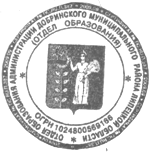 Начальник									И.М. Немцева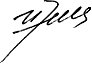 